รายงานผลการสำรวจความพึงพอใจการให้บริการ ปีงบประมาณ พ.ศ. 2565หน่วยคอมพิวเตอร์และพัฒนาระบบ วิทยาลัยศิลปะ สื่อ และเทคโนโลยี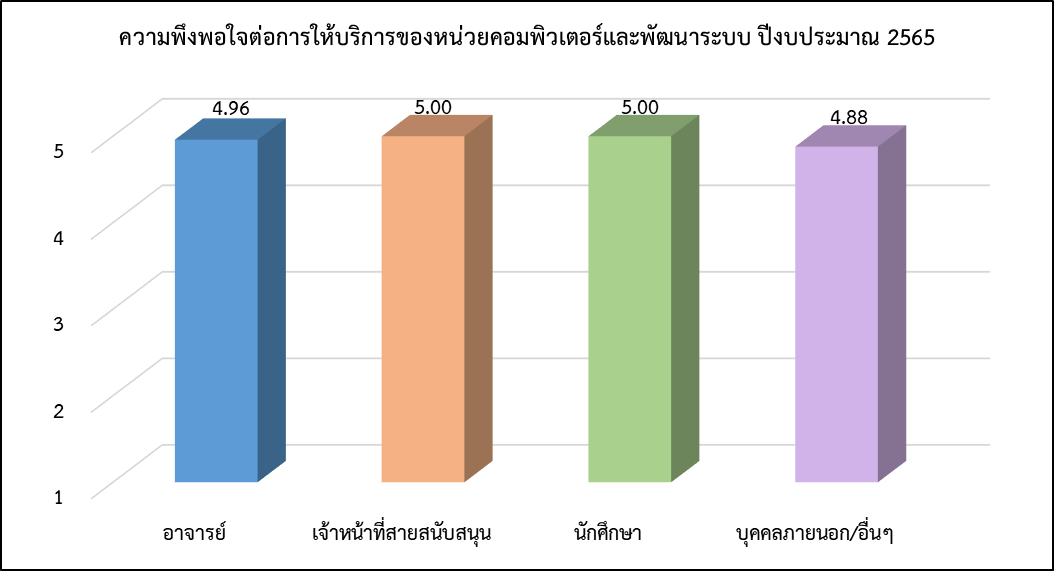 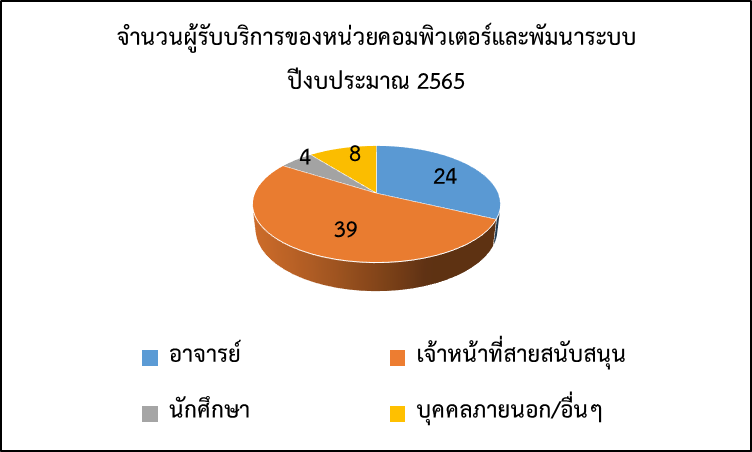 